Муниципальное бюджетное общеобразовательное учреждение«Кириковская средняя школа»РАБОЧАЯ ПРОГРАММАпо предмету «Музыка» для учащихся 3 класса муниципального бюджетного общеобразовательного учреждения «Кириковская средняя школа»Составил: учитель первой квалификационной категории Слабкова Ирина Владимировна2021-2022 учебный годПояснительная записка.Настоящая рабочая программа составлена на основании основной образовательной программы начального общего образования муниципального бюджетного общеобразовательного учреждения «Кириковская средняя школа», учебного плана муниципального бюджетного общеобразовательного учреждения «Кириковская средняя школа» (1-4 класс) на 2021-2022 учебный год, учебника Музыка. 3 кл. в 2 ч. учеб. для общеобразовательных учреждений в / В.В. Алеев, Т.Н. Кичак. – М.: «Дрофа» 2014, рекомендовано Министерством образования и науки РФ, положения о рабочей программе педагога муниципального бюджетного общеобразовательного учреждения «Кириковская средняя школа» реализующего предметы, курсы и дисциплины общего образования от 30 мая 2019 годаРабочая программа реализует следующие цели и задачи обучения:- формирование основ духовно – нравственное воспитание школьников через приобщение к музыкальной культуре как важнейшему компоненту гармонического развития личности.	Задачи:-  привить интерес, любовь и уважение к музыке как предмету искусства;- научить воспринимать музыку как важную часть жизни каждого человека;- способствовать формированию эмоциональной отзывчивости, любви к окружающему миру;- воспитывать и развивать нравственно – патриотические чувства: любви к Родине, уважение к   её историям, традициям;- привить основы художественного вкуса;- воспитывать эмоционально-ценностное отношение к музыкальному искусству;- научить видеть взаимосвязи между музыкой и другими видами искусства;- обогатить знаниями о музыкальном искусстве;- научить практическим умениям и навыкам в учебно-творческой деятельности; - сформировать потребность в общении с музыкой.    Согласно программе, на изучение музыки в 3 классе отводится 34 часа (34 учебные недели). Исходя из учебного плана Кириковской средней школы на изучение курса «Музыка» отведено 1 час в неделю.     Промежуточная аттестация проводится с 25.04.2022 г. по 15.05.2022 г. в форме инсценирования сказки.Планируемые результаты освоения предмета.    Программа обеспечивает достижение выпускниками начальной школы следующих личностных, метапредметных и предметных результатов.    Личностные результаты- наличие широкой мотивационной основы учебной деятельности, включающей социальные, учебно-познавательные и внешние мотивы;- ориентация на понимание причин успеха в учебной деятельности;- наличие учебно-познавательного интереса к новому учебному материалу и способам решения новой частной задачи;- наличие основы гражданской идентичности личности в форме сознания «я» как гражданина России, чувства сопричастности и гордости за свою Родину, народ и историю, осознание ответственности человека за общее благополучие;- наличие основы ориентации в нравственном содержании и смысле поступков как собственных, так и окружающих людей;- наличие эмпатии, как понимания чувств других людей и сопереживания им;- выражение чувства прекрасного и эстетических чувств на основе знакомства с произведениями мировой и отечественной музыкальной культуры;- наличие эмоционально-ценностного отношения к искусству;- развитие этических чувств; - реализация творческого потенциала в процессе коллективного (индивидуального) музицирования;- позитивная самооценка своих музыкально – творческих способностей.    Метапредметные результаты- осуществлять поиск необходимой информации для выполнения учебных заданий с использованием учебника;- строить речевые высказывания о музыке (музыкальных произведениях) в устной и письменной форме;- ориентироваться на разнообразие способов решения и художественно – творческих задач; - формулировать собственное мнение и позицию;- выделять существенную информацию из текстов разных видов;- проводить простые аналогии и сравнения между музыкальными произведениями, а также произведениями музыки, литературы и изобразительного искусства по заданным в учебнике критериям;- осуществление элементов синтеза как составление целого из частей;- осуществление простых обобщений между отдельными произведениями искусства на основе выявления сущностной;- наличие стремления находить продуктивное сотрудничество (общение, взаимодействие) со сверстниками при решении музыкально – творческих задач;- участие в музыкальной жизни класса (школы, села).    Предметные результаты- наличие интереса к предмету «Музыка» (стремление к музыкально – творческому самовыражению в видах деятельности);- называть имена выдающихся отечественных и зарубежных композиторов: венских классиков, композиторов – представителей «Могучей кучки», а также И.С. Баха, Ф. Шуберта, Ф. Шопена, Э.Грига, Дж. Верди;- узнавать характерные черты вышеназванных композиторов;- воспринимать музыку различных жанров;- соотносить простые образцы народной и профессиональной музыки;- соотносить выразительные и изобразительные интонации- называть различные виды оркестра;- называть группы симфонического оркестра;- проявлять навыки вокально-хоровой деятельности.    К концу обучения выпускник начальной школынаучится:- демонстрировать знания о различных видах музыки, певческих голосах, музыкальных инструментах, составах оркестров;- проявлять личностно-окрашенное эмоционально-образное восприятие музыки, увлеченность музыкальными занятиями и музыкально-творческой деятельностью;- выражать понимание интонационно-образной природы музыкального искусства, взаимосвязи выразительности и изобразительности в музыке, многозначности музыкальной речи в ситуации сравнения произведений разных видов искусств;- эмоционально откликаться на музыкальное произведение и выразить свое впечатление в пении, игре или пластике;- показать определенный уровень развития образного и ассоциативного мышления и воображения, музыкальной памяти и слуха, певческого голоса;- знать имена выдающихся зарубежных и отечественных композиторов (П. Чайковский, В. Моцарт, А. Бородин, Н. Римский- Корсаков, М. Глинка);- уметь соотносить простые образы народной и профессиональной музыки.может научиться: - знание музыкальных инструментов, входящих в группы струнных смычковых и деревянных инструментов;- умение исполнять более сложные длительности и ритмические рисунки и несложные элементы двухголосия;- определять, оценивать, соотносить содержание, образную сферу и музыкальный язык народного и профессионального музыкального творчества разных стран мира;- использовать систему графических знаков для ориентации в нотном письме при пении простейших мелодии.Содержание учебного предмета.4. Тематическое планирование с указанием количества часов на освоение каждой темы.5. Список литературы, используемый при оформлении рабочей программы.1. Музыка. 3 кл. в 2 ч.: учебник / В.В. Алеев, Т.Н. Кичак. – 7-е изд., перераб. – М.: Дрофа, 2014. СОГЛАСОВАНО:Заместитель директора по учебно-воспитательной работе 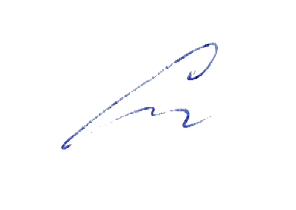 Сластихина Н.П.______«31» августа 2021 г.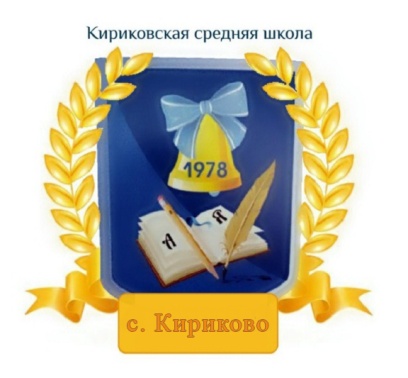 УТВЕРЖДАЮ:Директор муниципального бюджетного 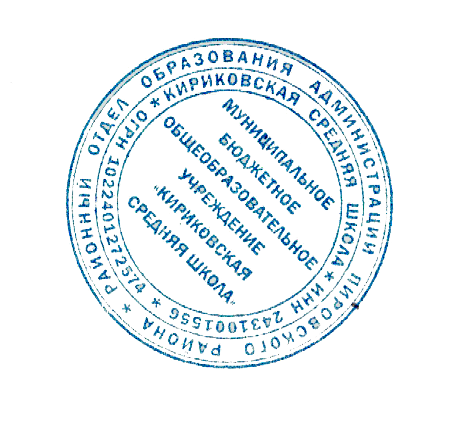 общеобразовательного учреждения «Кириковская средняя школа» 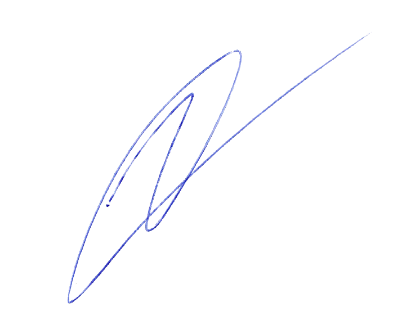 Ивченко О.В. _______«31» августа 2021 г.№ п/пРаздел/ Кол-во часовСодержание раздела и подразделов1Тема года: «О чём рассказывает музыка»(34 часа)Картины природы в музыке. Знакомство с жанром прелюдии.Может ли музыка «нарисовать» портрет? Звукоподражание в музыке. Его роль в передаче голосов природы, в обрисовке музыкальных образов. «Портрет» в музыке.В сказочной стране гномов. Отражение мифологических сюжетов в музыке: Э. Григ «Шествие гномов».Многообразие в единстве: вариации. Знакомство с вариационной формой. Сходство  и отличия в вариационной форме. «Дела давно минувших дней…» Знакомство с жанром арии. «Там русский дух… там Русью пахнет!» Претворение мотивов русских народных сказок и былин в музыке отечественных композиторов.«На Руси родной, на Руси большой не бывать врагу…» Знакомство с жанром кантаты. Бег по кругу: рондо. Знакомство с формой музыкального рондо: история возникновения, строение (разделы формы, их особенности), характер содержания. Какими бывают музыкальные интонации. Многообразие музыкальных интонаций. Их связь с различными образными сферами. Знаки препинания в музыке. Знаки препинания в русском языке и «знаки препинания» в музыке. «Мороз и солнце, день чудесный…»Отражение в музыке настроений, связанных с воспеванием красоты природы. Пейзаж в музыке. «Рождество Твое, Христе Боже наш…»Праздник Рождества Христова. Его история, атрибуты. Обычаи празднования Рождества на Руси. Знакомство с жанром колядок. Колокольные звоны на Руси. Значение колокольного звона в жизни русского народа.Музыка в храме. Причинная обусловленность возвышенного  состояния души человека во время посещения  службы в храме. Хоровое пение в храме. М.И. Глинка – основоположник русской классической музыки. Музыка на Руси (исторический аспект).  Сочетание русской народной песенности и  профессионального музыкального искусства  в творчестве М. И. Глинки. Что такое патриотизм?Музыкально-патриотическая тема. Любовь к родной стороне. Русский национальный герой Иван Сусанин. Музыкально-патриотическая тема. Подвиг  во имя Отечества: «Иван Сусанин» К. Рылеева и М. Глинки.Прощай, Масленица! Старинный славянский праздник проводов  зимы. Обычаи празднования Масленицы на  Руси.Музыкальная имитация. Знакомство с полифонией в музыке. Имитация как важнейший прием полифонического письма. Роль имитации в форме фуги.Композиторы детям. Мир сказочных образов, игр и забав в музыке  для детей. Идея победы добра над злом в опере-сказке С. Прокофьева «Любовь к трем апельсинам».Картинки, изображающие музыкальные инструменты. Музыкальные инструменты на картинах художников.«Жизненные правила для музыкантов» Р. Шумана. Знакомство с некоторыми важнейшими правилами (советами), адресованными  Р. Шуманом юным музыкантам.Струнные смычковые инструментыГруппа струнных смычковых инструментов.  Общие и отличительные особенности струнных смычковых. Их сольное и ансамблевое звучание. С. Прокофьев. Симфоническая сказка «Петя и волк». Особенности музыкального содержания, «рассказанного» музыкальными инструментами:  С. Прокофьев. «Петя и волк». Вечная память героям. День Победы. Подвиг  советского народа в Великой Отечественной  войне 1941—1945 гг. Музыка в годы войны.Легко ли быть музыкальным исполнителем? Акцентирование внимания на слаженности ансамблевого исполнения.Выдающиеся музыканты-исполнители. Знакомство по изображению с выдающимися отечественными музыкантами — С. Рихтером, Д. Ойстрахом, И. Козловским.Концертные залы мира. Знакомство с жанром концерта№ п/пТемаКол-во часовДатаПримечание Тема года: «Музыка, музыка всюду нам слышна...»Тема года: «Музыка, музыка всюду нам слышна...»Тема года: «Музыка, музыка всюду нам слышна...»Тема года: «Музыка, музыка всюду нам слышна...»Тема года: «Музыка, музыка всюду нам слышна...»1 четверть (9 часов)1 четверть (9 часов)1 четверть (9 часов)1 четверть (9 часов)1 четверть (9 часов)1.Картины природы в музыке102.09.2.Может ли музыка «нарисовать» портрет?109.09.3.В сказочной стране гномов116.09.4.Многообразие в единстве: вариации123.09.5.«Дела давно минувших дней…»130.09.6.«Там русский дух… там Русью пахнет!»107.10.7.«На Руси родной, на Руси большой не бывать врагу…»114.10.8.Бег по кругу: рондо121.10.9.Бег по кругу: рондо128.10.2 четверть (7 часов)2 четверть (7 часов)2 четверть (7 часов)2 четверть (7 часов)2 четверть (7 часов)10.11.12.Какими бывают музыкальные интонации311.11.18.11.25.11.13.Знаки препинания в музыке102.12.14.«Мороз и солнце, день чудесный…»109.12.15.16.«Рождество Твое, Христе Боже наш…»216.12.23.12.3 четверть (10 часов)3 четверть (10 часов)3 четверть (10 часов)3 четверть (10 часов)3 четверть (10 часов)17.Колокольные звоны на Руси113.01.18.Музыка в храме120.01.19.М.И. Глинка – основоположник русской классической музыки127.01.20.Что такое патриотизм?103.02.21.Русский национальный герой Иван Сусанин110.02.22.Прощай, Масленица!117.02.23.24.Музыкальная имитация224.02.03.03.25.Композиторы детям110.03.26.Картинки, изображающие музыкальные инструменты117.03.4 четверть (8 часов)4 четверть (8 часов)4 четверть (8 часов)4 четверть (8 часов)4 четверть (8 часов)27.«Жизненные правила для музыкантов» Р. Шумана131.03.28.Струнные смычковые инструменты107.04.29.30.С. Прокофьев. Симфоническая сказка «Петя и волк»214.04.21.04.31.Промежуточная аттестация. Инсценирование сказки128.04.32.Вечная память героям. День Победы105.05.33.Легко ли быть музыкальным исполнителем? Выдающиеся музыканты-исполнители112.05.34.Концертные залы мира119.05.